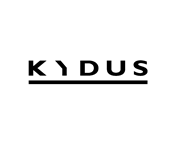 The shrewdest industry eyes are now focused upon Kydus as this modest, consistent young talent who is building his own path in dance music society. From turbulence to shining brightly, Kydus' back story is one of determination and focus. A self perpetuated talent, wrapped in creativity, viewing the future and living in the moment.Kydus has a true understanding of his craft, fusing his unashamedly honest experience and emotion with intricate technical studio skills and extensive djing experience. In the last three years Kydus has perfected his own brand of infectious, driving, flawless house and techno. Aligning a series of exciting originals and collaborations with some of the world’s most revered labels such as Toolroom, Saved, Knee Deep in Sound, Stereo & his spiritual home Circus Recordings. Enticing a loyal support from such luminaries as Eats Everything, Patrick Topping, Carl Cox, Nicole Moudaber, Luciano, Yousef, Hot Since 82, Joris Voorn, Darius Syrossian, Steve Lawler, Davide Squillace Monika Kruse, Pete Tong and Ricardo Villalobos.In the summer of 2015, a season in Ibiza further cemented Kydus’ reputation as a dj, with weekly residencies at Sankeys for Shelter & the legendary Café Mambo. He also played various guest spots across the Island notably the infamous Do Not Sleep. Kydus also hit the festival circuit with great gusto, dominating crowds at Space IBIZA, Eastern Electric and We Are Fstvl.The last few years have seen Kydus achieve unparalleled support from Radio One’s Pete Tong earning him 3 essential new tunes. ‘Boomtang’ on Circus Recordings was undoubtedly 2016’s tech house summer anthem, with solid support from the DJ elite. Preceding this, ‘Transatlantic’ was another key release for Kydus garnering support by everyone from Dennis Ferrer to Nick Fanciulli, Marco Carola & Carl Cox. It’s these releases (amongst others) that have created demand for Kydus remixes, Eric Prydz, Russ Yallop, Sergio Fernandez, Yousef and Roger Sanchez to name a few.In 2018 Kydus made a bold move and changed musical direction. While still delivering tech bangers, he decided it was time to create his own blend of uplifting, melodic house music. ‘Markeeta’s Way’ on Danny Howard’s ‘Nothing Else Matters’ was the first glimpse of this sound. Which will now be followed up by ‘Aftermath’ coming via Atlantic / Big Beat in the USA.###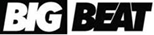 Big Beat Records, 2018